SKRINING FITOKIMIA DAN UJI AKTIVITAS ANTIOKSIDAN EKSTRAK METANOL DAUN SALAM (Syzygium polyanthum(Wight.) Walp.) DARI GAMPONG BUNOT, PIDIE JAYA DENGAN METODE DPPH SKRIPSIOLEH:NAZIRAH212114013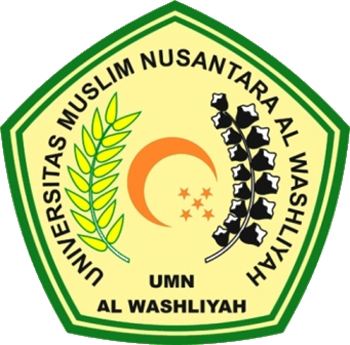 PROGRAM STUDI SARJANA FARMASIFAKULTAS FARMASIUNIVERSITAS MUSLIM NUSANTARA AL-WASHLIYAHMEDAN2023SKRINING FITOKIMIA DAN UJI AKTIVITAS ANTIOKSIDAN EKSTRAK METANOL DAUN SALAM (Syzygium polyanthum(Wight.) Walp.) DARI GAMPONG BUNOT, PIDIE JAYA DENGAN METODE DPPH SKRIPSIDiajukan untuk melengkapi dan memenuhi syarat-syarat untuk memperoleh Gelar Sarjana Farmasi pada Program  Studi  Sarjana Farmasi Fakultas Farmasi Universitas Muslim Nusantara Al WashliyahOLEH:NAZIRAH212114013PROGRAM STUDI SARJANA FARMASIFAKULTAS FARMASIUNIVERSITAS MUSLIM NUSANTARA AL-WASHLIYAHMEDAN2023